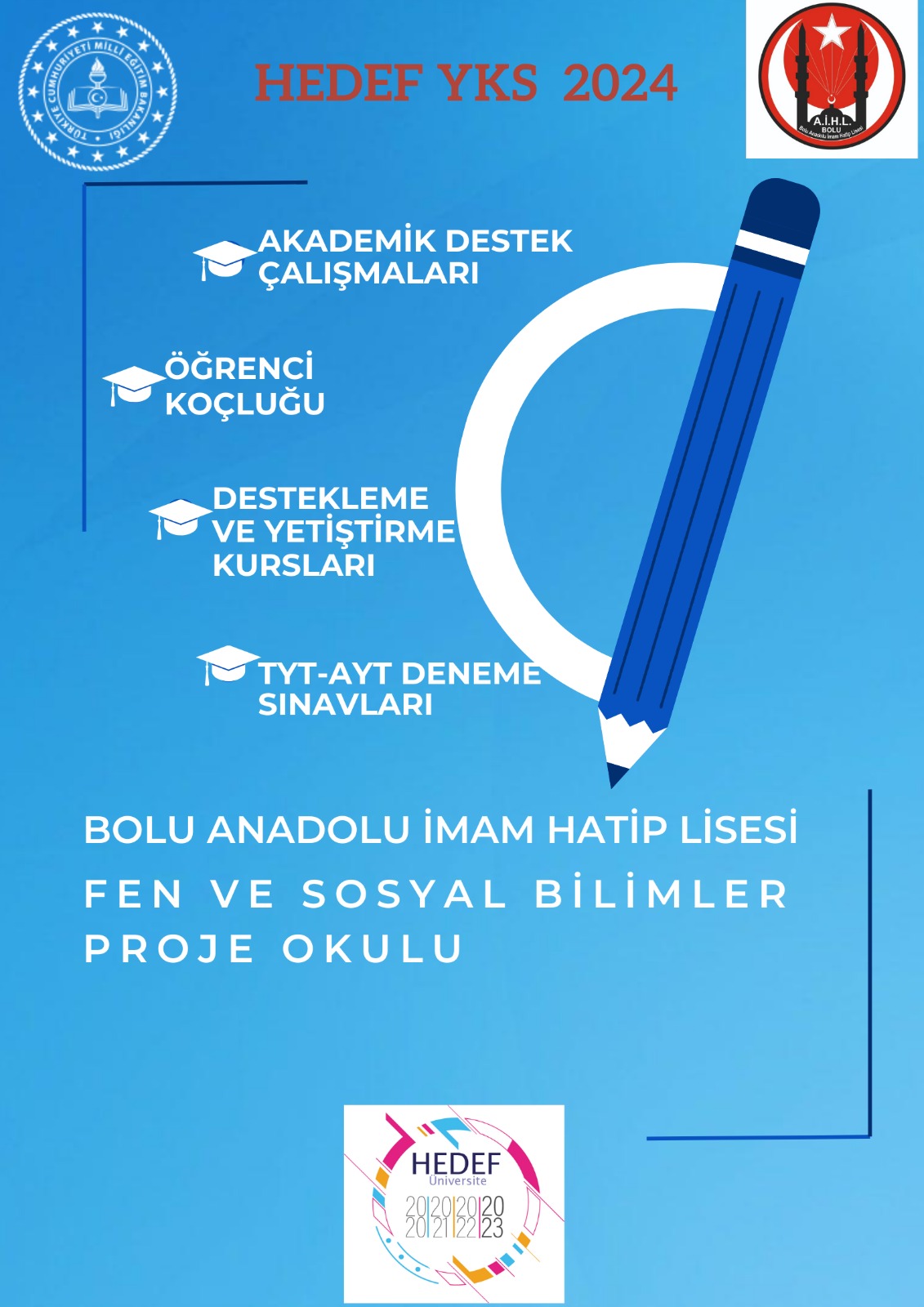 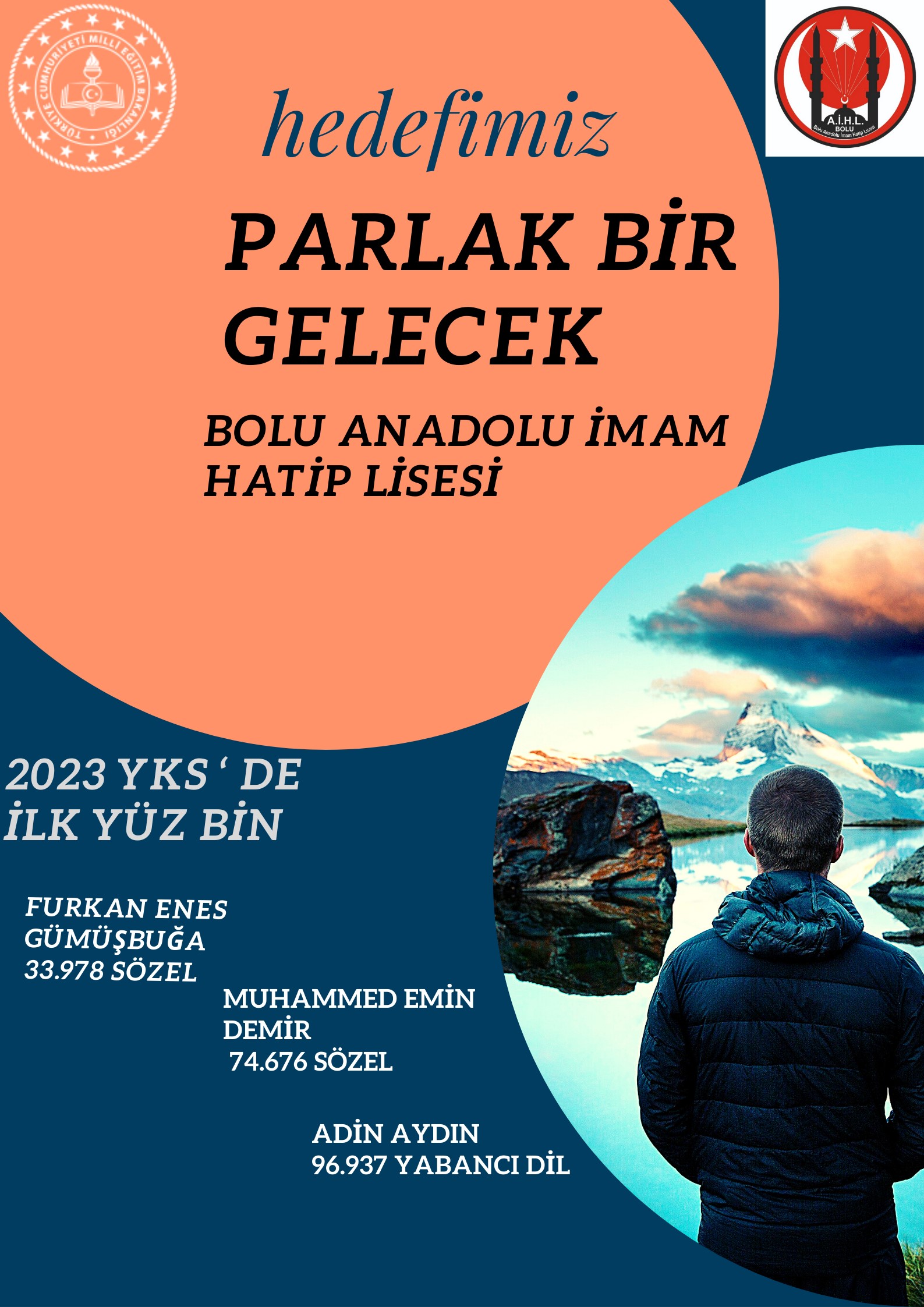 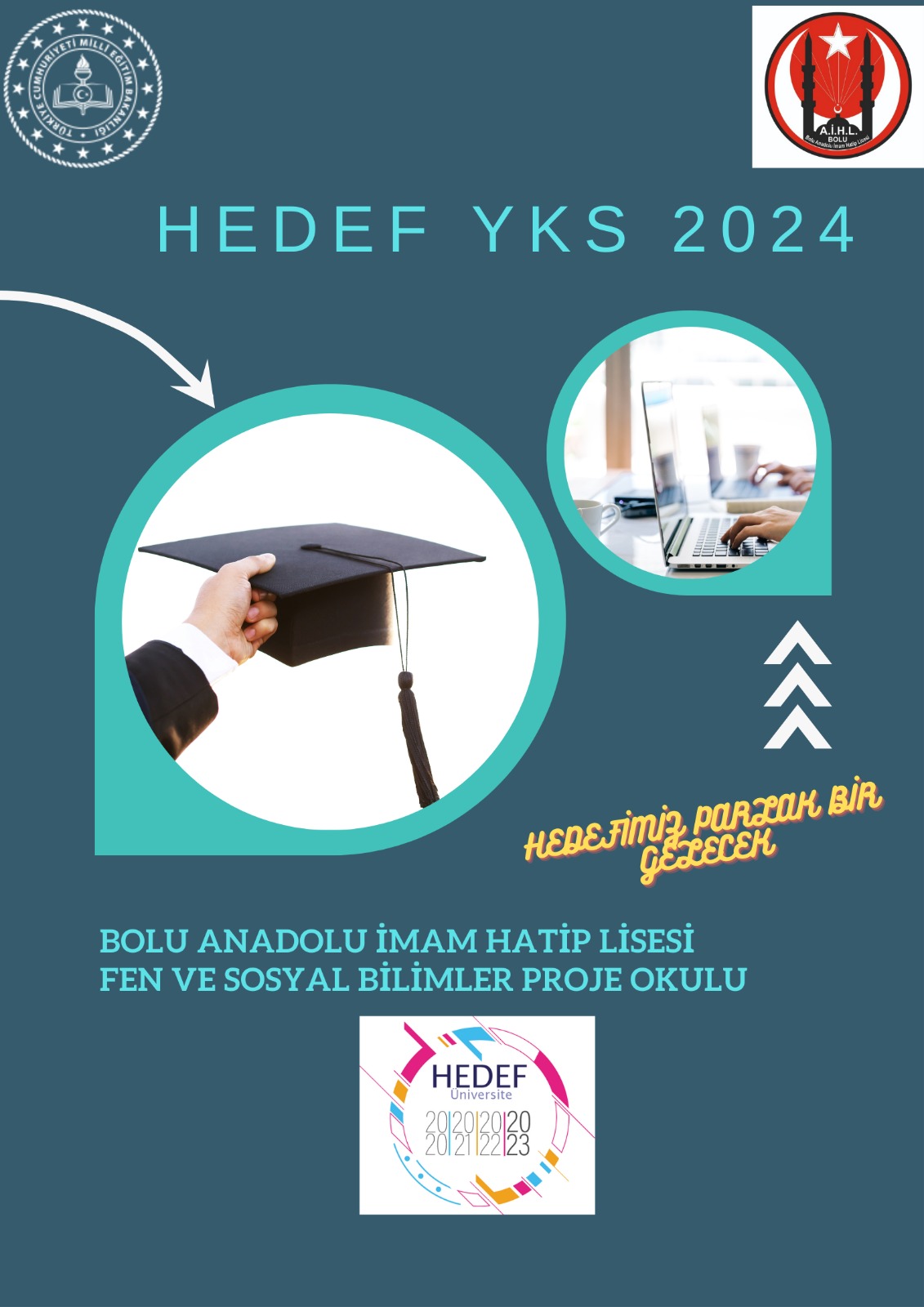 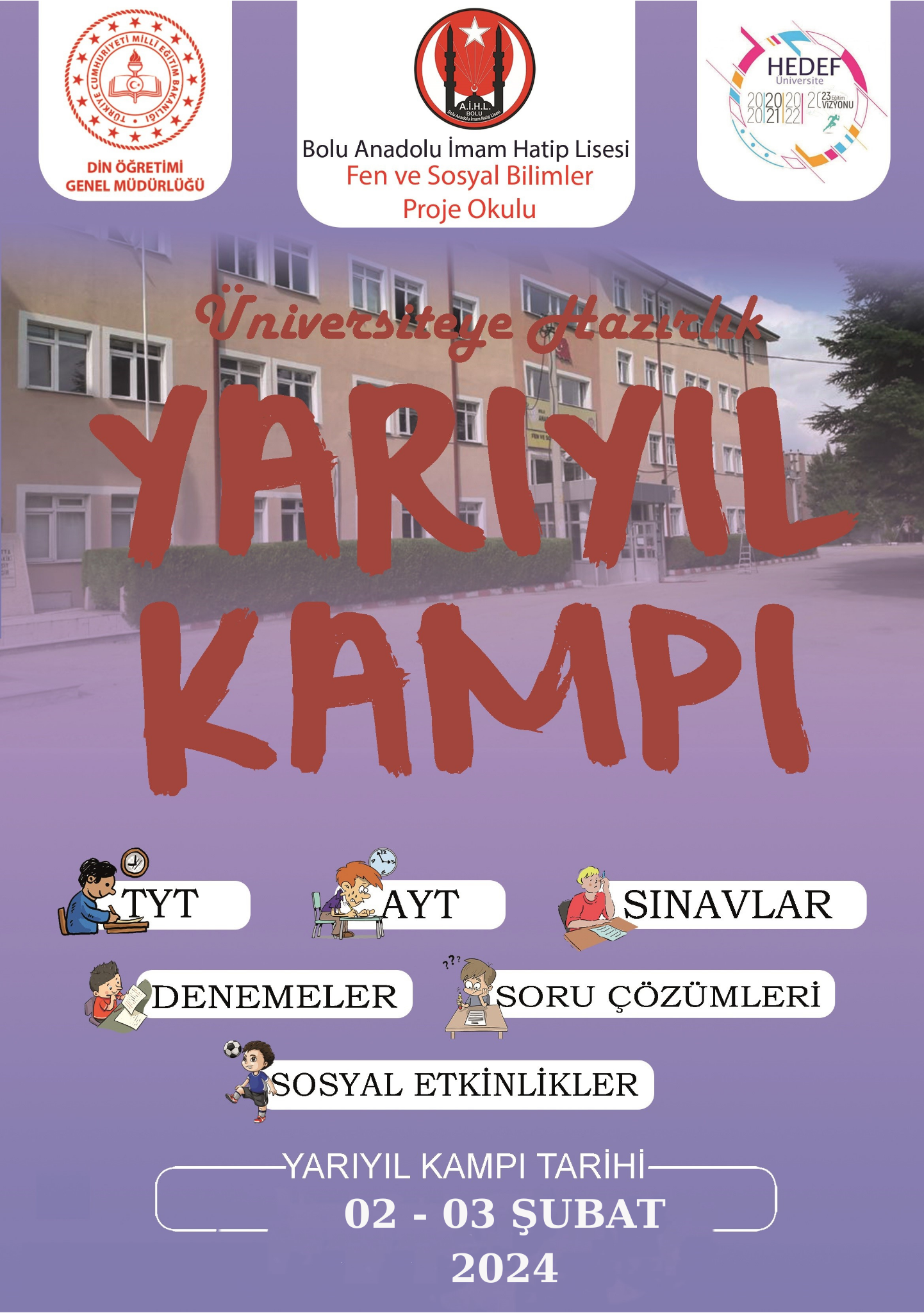 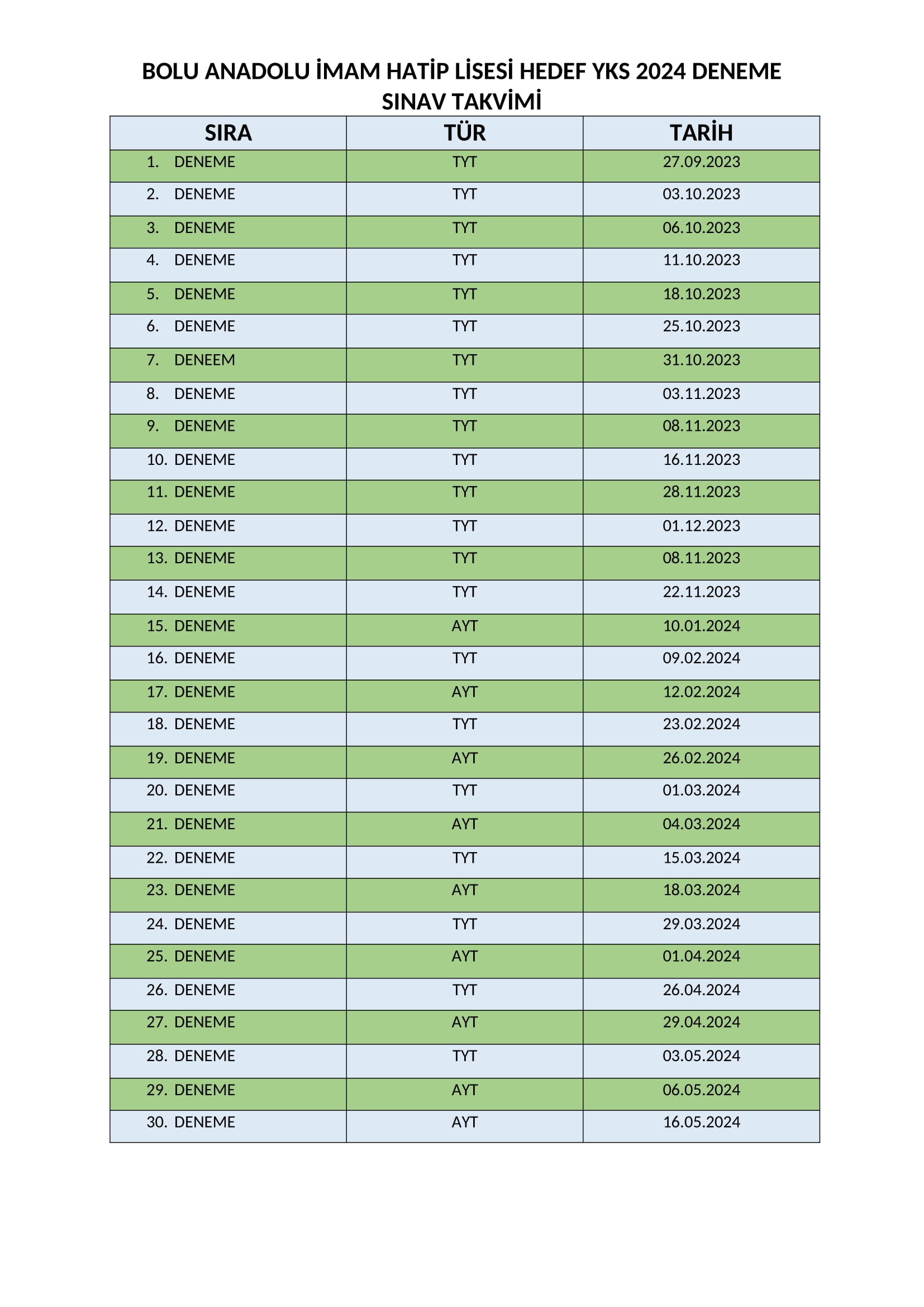 MEZUNLARIN KARİYER BULUŞMASI 2023-24: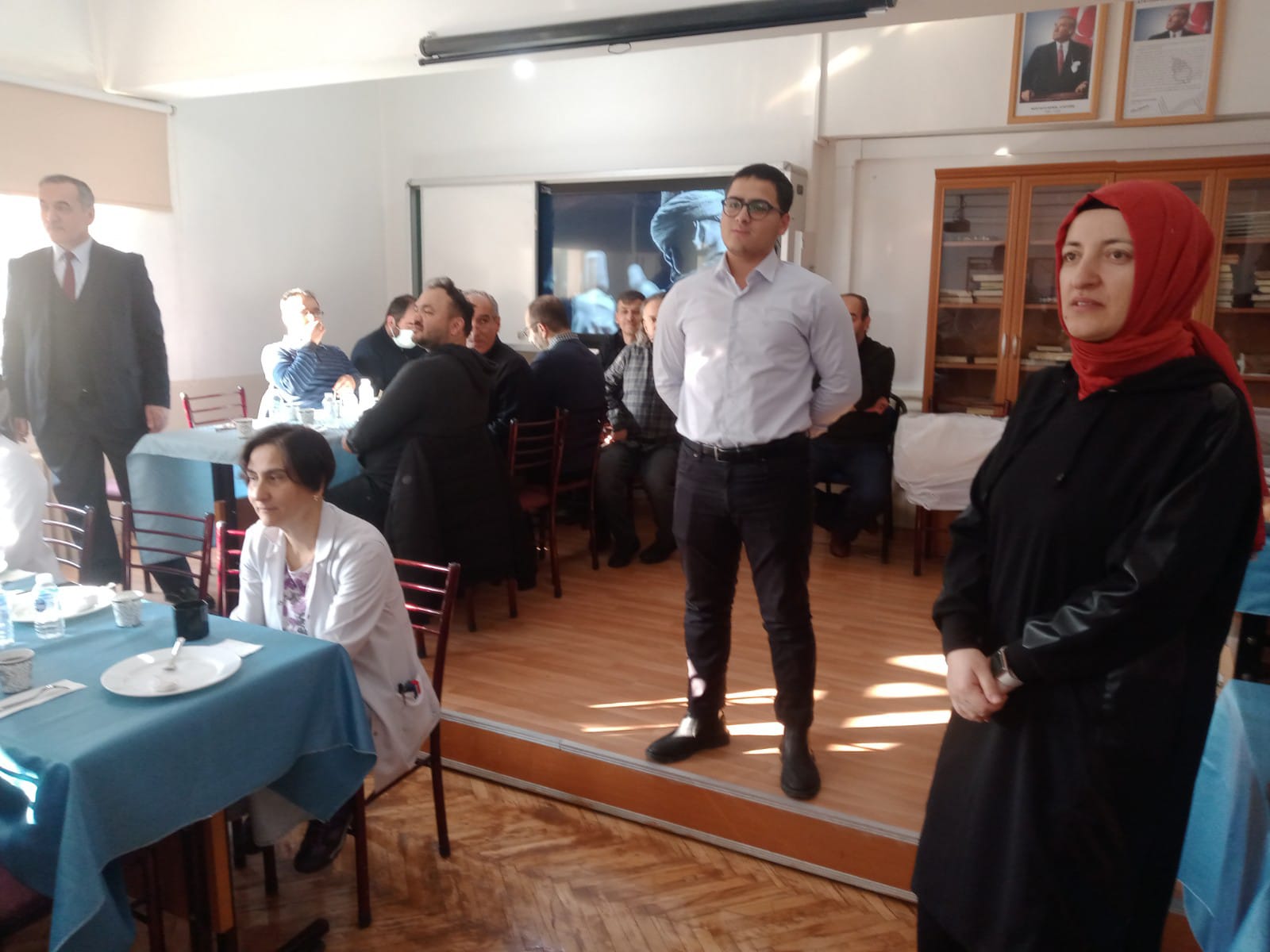 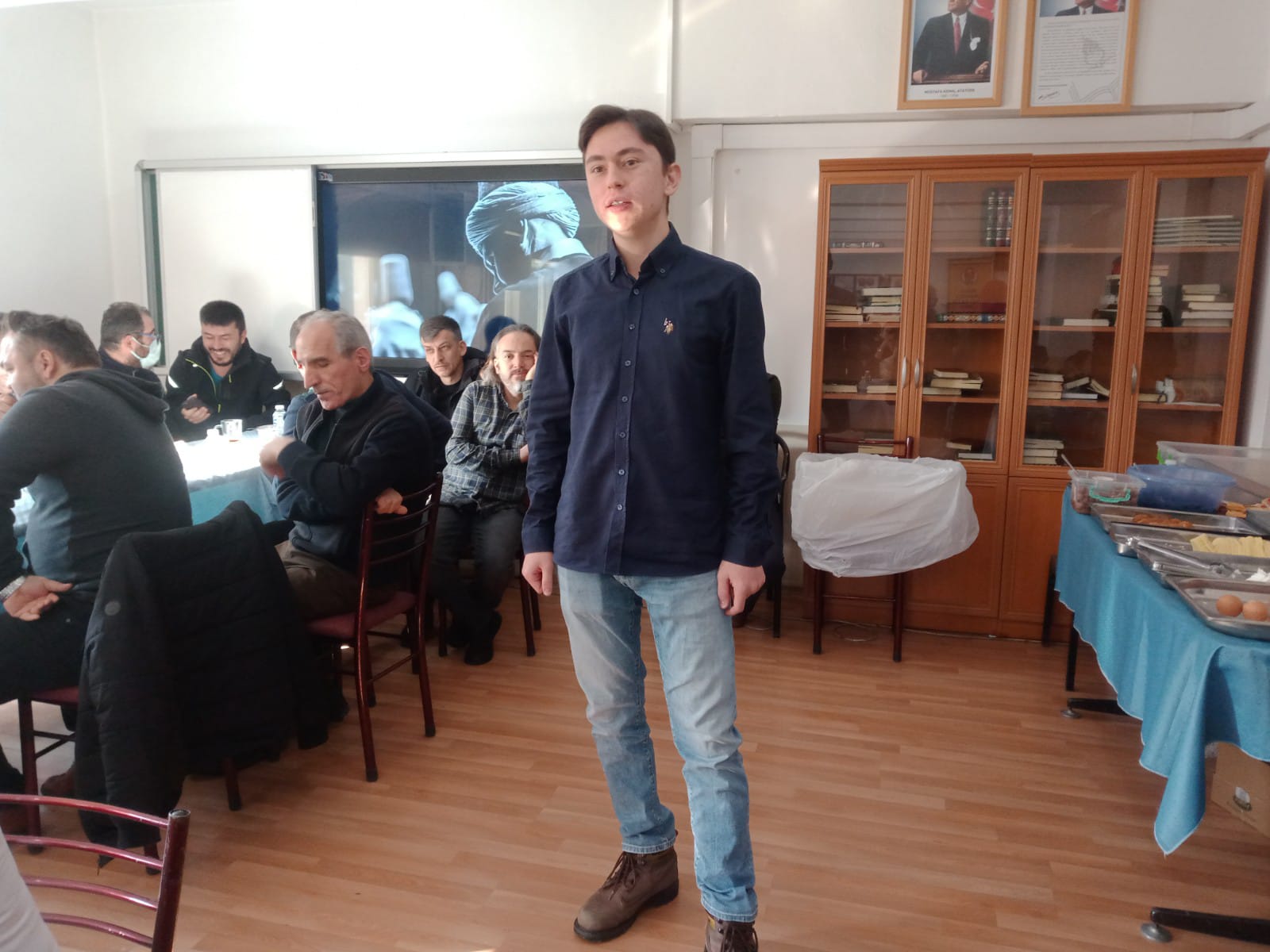 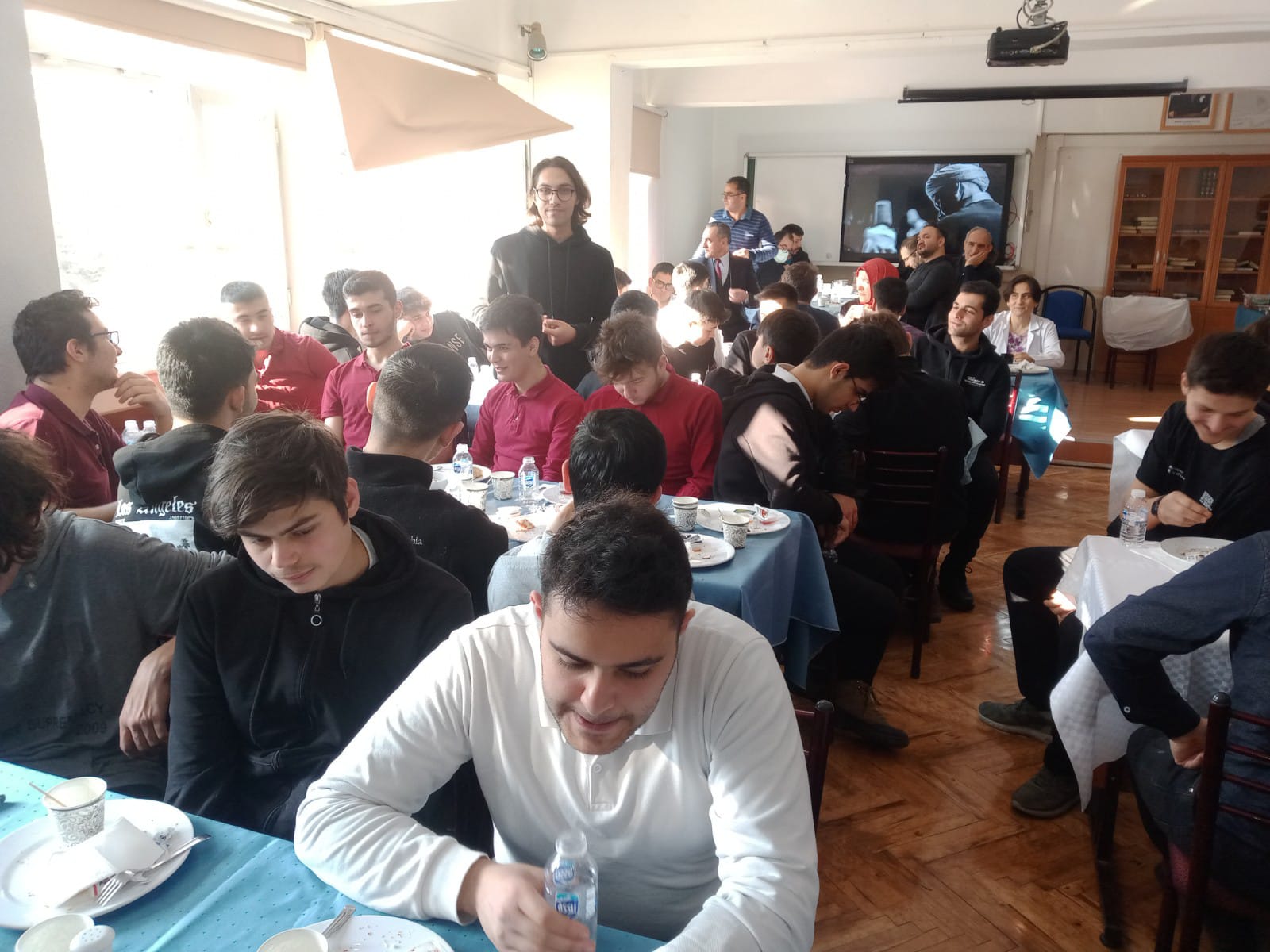 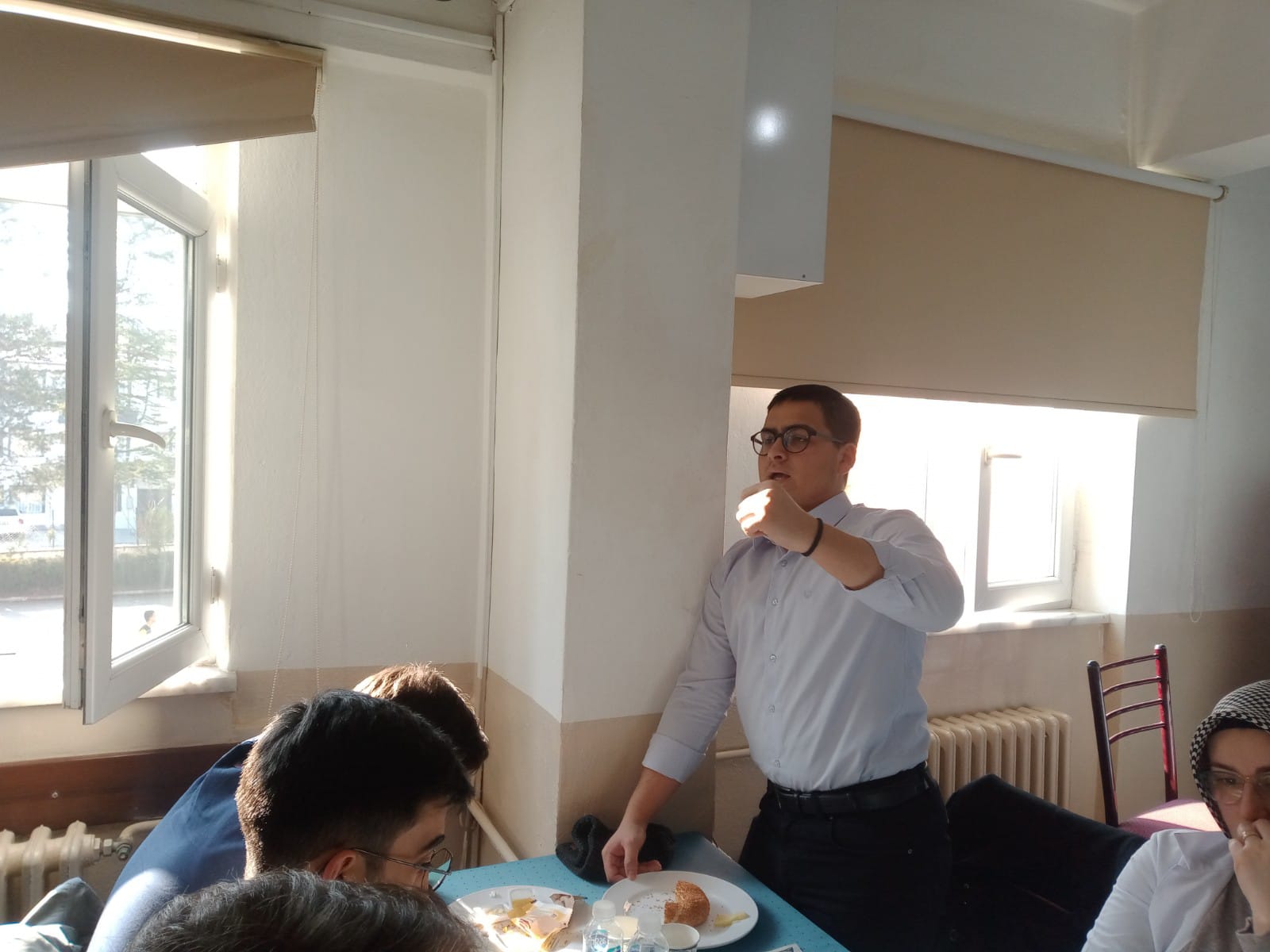 